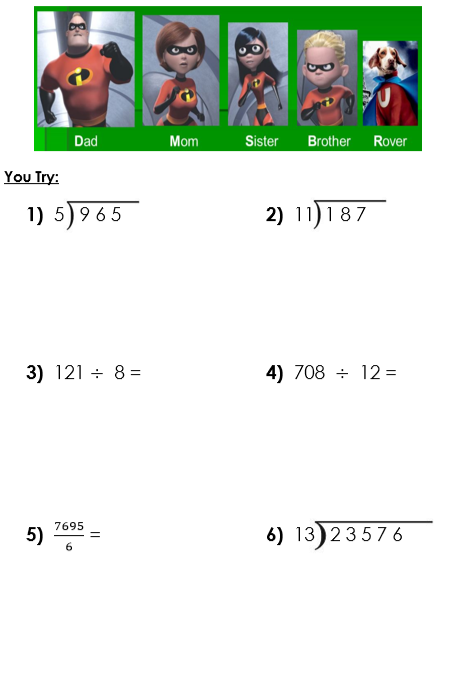 193				2)  173) 15  1/8				4)  595) 1282  ½ 				6)  1813  7/13